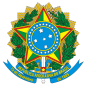 MINISTÉRIO DA AGRICULTURA, PECUÁRIA E ABASTECIMENTOPORTARIA Nº 1, DE 25 DE FEVEREIRO DE 2021Dispõe sobre medidas administrativas excepcionais para prorrogação dos prazos de execução dos convênios do Ministério da Agricultura, Pecuária e Abastecimento– MAPA 2020O	O	CHEFE	DA	ASSESSORIA	ESPECIAL	DE	RELAÇÕES	GOVERNAMENTAIS	EINSTITUCIONAIS, no exercício da competência que lhe confere a Portaria MAPA nº 337, de 4 de novembro de 2020 e Portaria MAPA nº 400 de 18 de dezembro de 2020; eCONSIDERANDO o estado de calamidade pública, decorrente do Coronavírus (SARS COVID-19) reconhecido pelo Congresso Nacional que se perdura no corrente ano;CONSIDERANDO que o atual estado de calamidade pública poderá inviabilizar os atos e procedimentos de continuidade de execução dos convênios e instrumentos de repasse, a exemplo da assinatura de termos aditivos pelos convenentes, diante da ausência de instrumentalização do SEI Externo e do comprometimento das visitas técnicas pelo Ministério da Agricultura, Pecuária e Abastecimento;CONSIDERANDO o déficit no quadro de servidores do MAPA decorrentes da aposentadoria sem reposição do quadro de pessoal e seu agravamento em decorrência de uma parcela significativa de servidores do MAPA pertencentes ao grupo risco e com mais de 60 anos de idade;CONSIDERANDO os parágrafos § 1º, inciso II e § 2º do art. 57, da Lei nº 8.666, de 21 de junho de 1993, que trata do prazo de duração dos contratos e da vigência dos respectivos créditos orçamentários.CONSIDERANDO os prazos de início de etapas de execução, de conclusão e de entrega admitem prorrogação, mantidas as demais cláusulas do contrato e assegurada a manutenção de seu equilíbrio econômico-financeiro, desde que ocorra algum dos seguintes motivos, devidamente autuados em processo:CONSIDERANDO superveniência de fato excepcional ou imprevisível, estranho à vontade das partes, que altere fundamentalmente as condições de execução do contrato;CONSIDERANDO que aplicam-se as disposições da Lei nº 8.666, de 1993, no que couber, aos convênios, acordos, ajustes e outros instrumentos congêneres celebrados por órgãos e entidades da Administração.CONSIDERANDO a obrigação de o concedente ou contratante prorrogar "de ofício" a vigência do instrumento antes do seu término, quando der causa a atraso na liberação dos recursos, limitada a prorrogação ao exato período do atraso verificado:R E S O LV E :Art. 1º Fica autorizado o estabelecimento de medidas excepcionais para os atos que dizem respeito ao § 3º e § 4º do art. 50 da Portaria Interministerial nº 424 MPOG/MF/CGU, de 30 de dezembro de 2016 e alterações, necessárias para consecução dos trabalhos e celebrações de convênios no exercício de 2020.Art. 2º Esta Portaria entra em vigor na data de sua publicação.EDIMILSON ALVESChefe da Assessoria Especial de Relações Governamentais e InstitucionaisDocumento assinado eletronicamente por EDIMILSON ALVES, Chefe da Assessoria Especial de Relações Governamentais e Institucionais, em 25/02/2021, às 18:02, conforme horário oficial de Brasília, com fundamento no art. 6º,§ 1º, do Decreto nº 8.539, de 8 de outubro de 2015.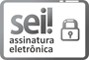 A autenticidade deste documento pode ser conferida no site http://sistemas.agricultura.gov.br/sei/controlador_externo.php? acao=documento_conferir&id_orgao_acesso_externo=0, informando o código verificador 14066773 e o código CRC D1F71037.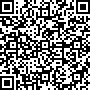 Referência: Processo nº 21000.014315/2021-47	SEI nº 14066773